Муниципальное  бюджетное общеобразовательное учреждениесредняя общеобразовательная школа №7УТВЕРЖДАЮДиректор МБОУ СОШ №7__________К.А.ЧеркасоваПрограммареализации внеурочной деятельности 1-х и 2-х классов на 2012-2013 учебный год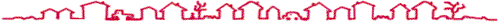 г. Новошахтинск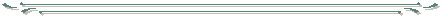 Содержание:1.Пояснительная записка.1.1. Модель организации внеурочной деятельности1.2. Цели и задачи.2.Мониторинг  эффективности внеурочной деятельности и дополнительного образования.3.Содержание, формы  и методы работы.4.Предполагаемые  результаты. 4.1. Прогнозируемые результаты.4.2. Планируемые личностные результаты.5.Учебный	 план внеурочной деятельности.6.Рабочие программы курсов.7. Ожидаемые результаты реализации программы.1. Пояснительная запискаУчебный план образовательного учреждения состоит из двух частей: инвариантной и вариативной части, включающая внеурочная деятельность. Содержание образования, определенное инвариантной частью, обеспечивает приобщение обучающихся к общекультурным и национально значимым ценностям, формирует систему предметных навыков и личностных качеств, соответствующих требованиям стандарта.Вариативная часть обеспечивает региональные особенности содержания образования и индивидуальные потребности учащихся.Время, отводимое на вариативную часть, в пределах допустимой аудиторной нагрузки  использовано:для увеличения часов на изучение отдельных предметов инвариантной части;на введение курсов, обеспечивающих интересы участников образовательного процесса;на изучение по желанию учащихся и их родителей курсов, обеспечивающих духовно-нравственное,социальное, художественно-эстетическое воспитание учащихся, общеинтеллектуальное развитие.Организация занятий по направлениям раздела «Внеурочная деятельность» является неотъемлемой частью образовательного процесса в школе. Школа предоставляет учащихся возможность выбора широкого спектра занятий, направленных на развитие школьника.Часы, отводимые на внеурочную деятельность, используются по желанию учащихся и направлены на реализацию различных форм ее организации, отличны от урочной системы обучения. Занятия проводятся в форме игры, экскурсии, соревнований, поисковых и научных исследований и др.Занятия проводятся не только учителями школы, но и педагогами учреждений дополнительного образования.Часы, отведенные на внеурочную деятельность, не учитываются при определении обязательной, допустимой нагрузки учащихся, но являются обязательными для финансирования.Внеурочная деятельность составляет 1350 занятий за 4 года, отводимых на обеспечение индивидуальных запросов и потребностей учащихся и их семей, интересов образовательных учреждений, субъектов Российской федерации.Внеурочная деятельность – специально организованная деятельность обучающихся в рамках вариативной части базисного учебного (образовательного ) плана.   Чередование урочной и внеурочной деятельности определяется образовательным учреждением и согласуется с родителями обучающихся.  Внеурочная деятельность  реализуется во второй половине дня для учащихся 1 смены.Модель организации внеурочной деятельности Внеурочная деятельность в МБОУ СОШ№7  организуется  по направлениям развития личности:спортивно-оздоровительноедуховно-нравственноеобщеинтеллектуальноехудожественно-эстетическоеобщекультурное         Данные направления  являются содержательным ориентиром для выбора форм  и  видов деятельности  обучающихся, основанием для разработки программ внеурочной деятельности. Каждое направление имеет свои целевые установки.       Исходя из задач, форм и содержания внеурочной деятельности, для ее реализации МБОУ СОШ№7 выбрана «оптимизационная модель» с элементами инновации, которая позволяет реализовывать внеурочную деятельность на основе оптимизации всех внутренних ресурсов образовательного учреждения.        Оптимизационная модель. Модель внеурочной деятельности на основе оптимизации всех внутренних ресурсов образовательного учреждения предполагает, что в ее реализации принимают участие все педагогические работники данного учреждения (учителя, педагог-организатор, социальный педагог, педагог-психолог, учитель-дефектолог, учитель-логопед, воспитатель, старший вожатый, тьютор и другие).В этом случае координирующую роль выполняет, как правило, классный руководитель, который в соответствии со своими функциями и задачами:взаимодействует с педагогическими работниками, а также учебно-вспомогательным персоналом общеобразовательного учреждения;организует в классе образовательный процесс, оптимальный для развития положительного потенциала личности обучающихся в рамках деятельности общешкольного коллектива;организует систему отношений через разнообразные формы воспитывающей деятельности коллектива класса, в том числе, через органы самоуправления;организует социально значимую, творческую деятельность обучающихся.Элемент инновации –  большое внимание уделено спортивно-оздоровительному направлению в рамках экспериментальной площадки регионального уровня.          Деятельность классного руководителя осуществляется в соответствии с  его  должностными обязанностями. В его   задачи входит организация  образовательного процесса, оптимального для развития положительного потенциала личности обучающихся, направленного на достижение планируемых воспитательных результатов.  Классный руководитель организует систему отношений  в классе через разнообразные формы  и виды воспитывающей  деятельности в соответствии с   ключевыми направлениями внеурочной деятельности в рамках ФГОС; организует социально значимую и творческую деятельность учащихся. Выполняя координирующую роль, классный руководитель взаимодействует с педагогическими работниками школы, а также работниками учреждений дополнительного образования,  учреждений культуры и спорта  с целью расширения образовательного пространства, направленного на развитие и воспитание личности учащихся, создания условий для самовыражения и  самореализации детей.         Деятельность других работников гимназии  (заместителей директора по ВР, УВР, педагога-психолога, старшей-вожатой, учителей-предметников,  социального-педагога, библиотекаря) осуществляется  в соответствии с их  должностными обязанностями в рамках разработанных и реализуемых в образовательном учреждении воспитательных программ и проектов, представляющих собой единство   учебного, воспитательного и развивающего процессов в рамках воспитательной системы школы и основной образовательной программы начальной школы. Реализация внеурочной  деятельности через  систему  дополнительного образования – целенаправленный процесс воспитания, развития личности и обучения посредством реализации дополнительных образовательных программ (Программ внеурочной деятельности), оказания дополнительных образовательных услуг и информационно-образовательной деятельности за пределами основных образовательных программ.  Плюсы  дополнительного образования заключаются в том, что оно предоставляет широкий выбор для ребенка на основе спектра направлений детских объединений по интересам, возможности самоопределения и самореализации ребенка.          Одним  из главных преимуществ    школы    в плане  реализации Модели   внеурочной деятельности    обучащихся  является   то, что образовательное учреждение  расположено  вблизи учреждений дополнительного образования и культуры (ДДТ, ДШИ, РДК, КДЦ, Районная библиотека, краеведческий музей.).  Это дает  возможность привлечения к  организации внеурочной деятельности  учащихся не только педагогов гимназии, но и других   квалифицированных специалистов,  возможность включения детей в творческую, художественную, спортивную  и другие виды деятельности по интересам  детей.1.2. Цели и задачиПрограмма внеурочной деятельности направлена на разностороннее развитие учащихся возможно только в том случае, если весь набор воспитательных технологий и методик работы с детьми создает условия для самореализации ребенка. Самореализации учащихся способствует развитие у них познавательной мотивации и познавательного интереса, творческих способностей, умение находить необходимую информацию и т.д.Главные идеи:формирование культуры общения учащихся, осознание учащимися необходимости позитивного общения как со взрослыми, как и со сверстниками;передача учащимся знаний, умений, навыков социального общения людей, опыта поколений;воспитание стремления учащихся к полезному времяпровождению и позитивному общению.Главная цель:Создание условий для позитивного общения учащихся в школе и за ее пределами, для проявления инициативы и самостоятельности, ответственности, искренности и открытости в реальных жизненных ситуациях, интереса к внеклассной деятельности на всех возрастных этапах.Задачи:знакомить учащихся с традициями и обычаями общения и досуга различных поколений;использовать активные и творческие формы воспитательной работы;создавать кружки, клубы, секции с учетом интересов и потребностей учащихся;демонстрировать достижения учащихся в досуговой деятельности;воспитывать силу воли, терпение при достижении поставленной цели;способствовать качественной деятельности школьных внеклассных объединений.Задачи формирования всесторонне развитой личности школьника, комплексного подхода к постановке всего дела воспитания требуют, чтобы внеурочная воспитательная работа представляла собой стройную целенаправленную систему.Основными задачами организации внеурочной деятельности детей являются:выявление интересов, склонностей, способностей, возможностей учащихся к различным видам деятельности;оказание помощи в поисках «себя»;создание условий для индивидуального раз в лги я ребенка в избранной сфере внеурочной деятельности;формирование системы знаний умений, навыков в избранном направлении деятельности;развитие опыта творческой деятельности, творческих способностей;создание условий для реализации приобретенных знаний, умений и навыков;развитие опыта неформального общения, взаимодействия, сотрудничества;расширение рамок общения с социумом.Система внеурочной воспитательной работы представляет собой единство целей, принципов, содержания, форм и методов деятельности.Основные принципы организации внеурочной деятельности учащихся:принцип гуманизации образовательного процесса, предполагающий очеловечивание в совместной творческой деятельности педагогов, учителей, обучающихся и их родителей.принцип научной организации.принцип добровольности и заинтересованности обучающихся.принцип системности во взаимодействии общего и дополнительного образования.принцип целостности.принцип непрерывности и преемственности процесса образования.принцип личностно-деятельного подхода.принцип детоцентризма (в центре находиться личность ребенка).принцип культуроспособности, предполагающий воспитание личности ребенка не только природосообразно, но и в соответствии с требованиями мировой, отечественной, религиозной культур.принцип	комплексного подхода в реализации интегративных процессов.принцип взаимодействия, предполагающий координацию всех образовательных социокультурных институтов в оказании педагогической помощи и поддержки детям разного уровня социализации.принцип	вариативности, предусматривающий учет интересов детей, свободно выбирающих вариативные образовательные программы и время на их усвоение,принцип	межведомственности, учитывающий координацию деятельности педагогов дополнительного образования.3.Мониторинг эффективности внеурочной деятельности и дополнительного образования.	Эффективность внеурочной деятельности и дополнительного образования  зависит от качества программы по её модернизации и развитию и уровня управления этой программой.  Управление реализацией  программой  осуществляется через планирование, контроль и корректировку действий. Управление  любой инновационной деятельностью идёт  по следующим направлениям:- организация работы с кадрами;- организация работы с ученическим коллективом;- организация работы с родителями, общественными организациями, социальными партнёрами;- мониторинг эффективности инновационных процессов.Контроль результативности и эффективности будет осуществляться путем проведениямониторинговых исследований,  диагностики обучающихся, педагогов, родителей.Целью мониторинговых исследований является создание системы организации, сбора, обработки и распространения информации,  отражающей результативность модернизации внеурочной деятельности и дополнительного образования по следующим критериям:рост социальной активности обучающихся;рост мотивации к активной познавательной деятельности;уровень достижения  обучающимися таких образовательных результатов,  как  сформированность коммуникативных и исследовательских компетентностей, креативных и организационных способностей, рефлексивных навыков; качественное изменение в личностном развитии, усвоении гражданских и нравственных норм, духовной культуры, гуманистического основ отношения к окружающему миру (уровень воспитанности);удовлетворенность учащихся и  родителей жизнедеятельностью школы.Объекты мониторинга:Оценка востребованности форм и мероприятий внеклассной работы;Сохранность контингента всех направлений внеурочной работы;Анкетирование школьников и родителей по итогам года с целью выявления удовлетворённости воспитательными мероприятиями;Анкетирование школьников и родителей в рамках внутришкольного контроля.Вовлечённость  обучающихся во внеурочную образовательную деятельность как на базе школы, так и вне ОУ;Развитие и сплочение ученического коллектива, характер межличностных отношений;Результативность участия субъектов образования в целевых программах и проектах различного уровня.  4.Содержание, формы и методы организации  внеурочной    деятельностиВнеурочная деятельность позволяет в полной мере реализовать требования федеральных государственных образовательных стандартов общего образования.         За  счет указанных  в базисном учебном (образовательном) плане часов на внеурочные занятия образовательное учреждение реализует дополнительные образовательные программы, программу социализации учащихся, воспитательные программы.Организация занятий по направлениям раздела «Внеурочная деятельность» является неотъемлемой частью образовательного процесса в школе. Учащимся предоставляется возможность широкого  спектра занятий, направленных на развитие школьника.Для реализации в школе доступны следующие виды внеурочной деятельности:игровая деятельностьпознавательная деятельностьпроблемно-целостностное общениедосугово-развлекательная деятельность;художественное творчество;социальное творчество;трудовая деятельность;спортивно-оздоровительная деятельность;проектная деятельность.Данные виды внеурочной деятельности реализуются  в работе последующим направлениям:Спортивно-оздоровительноеОбщекультурноеОбщеинтеллектуальноеХудожественно-эстетическоеДуховно-нравственноеФормы организации внеурочной деятельности:подвижные игры, проекты, кружки, клубы, конкурсы, викторины,экскурсии и т.д.Технологии:проектная деятельность;дифференциация по интересам;информационные и коммуникационные технологии;игровые технологии;обучение на основе «учебных ситуаций»;социально – воспитательные технологии; технология саморазвития личности учащихся.         В проекте базисного учебного плана общеобразовательных учреждений Российской Федерации выделены основные направления внеучебной деятельности: спортивно-оздоровительное, художественно-эстетическое, научно-познавательное, военно-патриотическое, общественно-полезная деятельность, проектная деятельность.Как соотносятся виды и направления внеучебной деятельности?          Во-первых, очевидно, что ряд направлений совпадают с видами внеучебной деятельности (спортивно-оздоровительная, познавательная деятельности, художественное творчество).          Во-вторых, такие направления, как военно-патриотическое, проектная деятельность могут быть реализованы в любом из указанных видов внеучебной деятельности. По сути дела они представляют собой содержательные приоритеты при организации внеучебной деятельности.        Таким образом, мы предлагаем рассматривать обозначенные выше направления внеучебной деятельности как содержательный ориентир при построении соответствующих образовательных программ. А разработку и реализацию конкретных форм внеучебной деятельности школьников основывать на выделенных пяти видах внеучебной деятельности.Реализуемые направления внеурочной деятельности в 1-х и 2-х классах: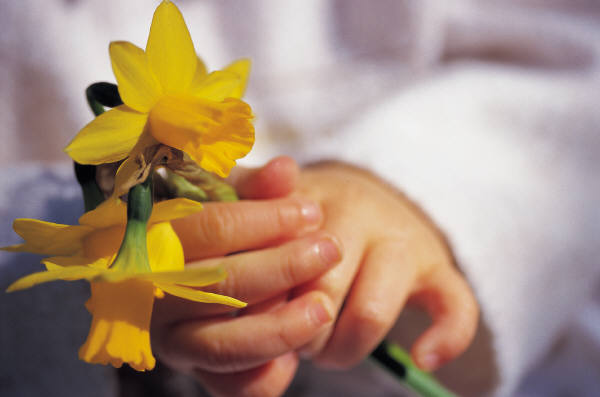 5. Планируемые результаты:внедрение эффективных форм организации отдыха, оздоровления и занятости детей;улучшение психологической и социальной комфортности в  едином  воспитательном пространстве;укрепление здоровья воспитанников;развитие творческой активности каждого ребёнка;укрепление связи между семьёй и школой. Учитель и родители как участники педагогического процесса: Целью сотрудничества учителей и родителей является создание неформальной дружеской атмосферы жизнедеятельности школьников, осуществление эффективной связи школы и семьи в воспитании и образовании детей разного возраста. Задачами сотрудничества являются:усиление нравственных аспектов школьной жизнедеятельности детей и молодежи; гуманизация взаимоотношений семьи и школы; развитие у  школьников опыта формального и неформального общения со  взрослыми; освоение родителями навыков делового общения и сотворчества с учителями и детьми; оказание родителями содержательной помощи учителю в организации учебно-воспитательной работы, в том числе обучение детей в домашних условиях. Сотворчество учителей и родителей в воспитании, обучении и развитии детей во внеурочной деятельности может успешно осуществляться по следующим направлениям (содержание сотворчества):непосредственное участие родителей в организации различимых форм совместной внеурочной работы с детьми; развитие сотрудничества с учителями и детьми в учебно-познавательной,  исследовательской  деятельности в школе и в домашних условиях и др.; оказание помощи школе в ремонте и оборудовании помещений для внеурочных занятий школьников, изготовление совместно с детьми приборов и принадлежностей для качественной организации данных занятий. 5.1. Прогнозируемые результаты. «Социальный заказ» сегодняшнего и завтрашнего общества на выпускника школы складывается из следующих компонентов:-готовности к производительному труду (физическому и, прежде всего, умственному),-готовности к дальнейшему образованию,-сформированности естественнонаучного и социально- философского мировоззрения,-сформированности общей культуры,- сформированности потребностей и умений творческой деятельности,- сформированности педагогических умений, необходимых и в семейной, и в социальной жизни,-сохранения здоровья, т.е. оптимального развития  каждого ребенка на основе педагогической поддержки его индивидуальности (возраста, способностей,  интересов, склонностей, развития) в условиях специально организованной деятельности.5.2. Планируемые личностные результаты.Самоопределение: - готовность и способность обучающихся к саморазвитию;- внутренняя позиция школьника на основе положительного отношения к школе;- принятие образа «хорошего ученика»;- самостоятельность и личная ответственность за свои поступки, установка на здоровый образ жизни;-экологическая культура: ценностное отношение к природному миру, готовность следовать нормам природоохранного, нерасточительного, здоровьесберегающего поведения; - гражданская идентичность в форме осознания «Я» как гражданина России, чувства сопричастности и гордости за свою Родину, народ и историю;- осознание ответственности человека за общее благополучие;- осознание своей этнической принадлежности;- гуманистическое сознание;- социальная компетентность как готовность к решению моральных дилемм, устойчивое следование в поведении социальным нормам;- начальные навыки адаптации в динамично изменяющемся  мире.Смыслообразование: - мотивация любой деятельности (социальная, учебно-познавательная и внешняя);- самооценка на основе критериев успешности этой деятельности;- целостный, социально-ориентированный взгляд на мир в единстве и разнообразии природы, народов, культур и религий;- эмпатия  как понимание чувств других людей и сопереживание им.Нравственно-этическая ориентация: - уважительное отношение к иному мнению, истории и культуре других народов; - навыки сотрудничества в разных ситуациях, умение не создавать конфликты и находить выходы из спорных ситуаций;- эстетические потребности, ценности и чувства; - этические чувства, прежде всего доброжелательность и эмоционально-нравственная отзывчивость;- гуманистические и демократические ценности  многонационального российского общества.6. Учебный план внеурочной деятельностиУТВЕРЖДАЮ                                            Директор МБОУ СОШ№7                                                    ___________________К.А. Черкасова                      7.Рабочие программы курсов согласно ФГОС, 1 классна 2012-2013 учебный год         Рабочие программы курсов согласно ФГОС, 2 класс                                                               на 2012-2013 учебный год8.Ожидаемые результаты реализации программы.    Увеличение числа детей, охваченных организованным  досугом; воспитание уважительного отношения к родному дому, к школе, городу; воспитание у детей толерантности, навыков здорового образа жизни; формирование  чувства гражданственности и патриотизма, правовой культуры, осознанного отношения к профессиональному самоопределению; развитие социальной культуры учащихся через систему ученического самоуправления и реализация, в конечном счете, основной цели программы – достижение учащимися необходимого для жизни в обществе социального опыта и формирование в них принимаемой обществом системы ценностей.    Проблема  использования свободного времени подрастающего поколения в целях всестороннего воспитания и развития всегда были насущными для общества. Воспитание детей происходит в любой момент их деятельности. Однако наиболее продуктивно это воспитание осуществлять в свободное от обучения время. Таким образом, внеурочная деятельность младших школьников должна быть направлена на их культурно-творческую деятельность и духовно- нравственный потенциал, высокий уровень самосознания. Дисциплины, способности сделать правильный нравственный выбор.    В школе созданы условия для внеурочной деятельности обучающихся и организации дополнительного образования. Вся система работы школы по данному направлению призвана предоставить возможность:- свободного выбора детьми программ, объединений, которые близки им по природе, отвечают их внутренним потребностям;- помогают удовлетворить образовательные запросы, почувствовать себя успешным, реализовать и развить свои таланты, способности.- стать активным в решении жизненных и социальных проблем, уметь нести ответственность за свой выбор;- быть активным гражданином своей страны, способным любить и беречь природу, занимающим активную жизненную позицию в борьбе за сохранение мира на Земле, понимающим и принимающим экологическую культуру.УТВЕРЖДАЮ Директор МБОУ СОШ №7___________ К.А.ЧеркасоваРасписание занятий внеурочной деятельности педагогов дополнительного образования в МБОУ СОШ №7Расписаниезанятий внеурочной деятельности педагогов в МБОУ СОШ №7Директор МОУ «»СОШ №7»___________ К.А.Черкасова2011г.Учебный план внеурочной деятельностиУТВЕРЖДАЮ                                            Директор МБОУ СОШ№7                                                    ___________________К.А. ЧеркасоваУТВЕРЖДАЮ                                            Директор МБОУ СОШ№7                                                    _______________К.А. ЧеркасоваРабочие программы курсов согласно ФГОС, 1 классна 2012-2013 учебный годУТВЕРЖДАЮ                                            Директор МБОУ СОШ№7                                                    _______________К.А. Черкасова         Рабочие программы курсов согласно ФГОС, 2 класс                                                               на 2012-2013 учебный годМУНИЦИПАЛЬНОЕ БЮДЖЕТНОЕ ОБЩЕОБРАЗОВАТЕЛЬНОЕ УЧРЕЖДЕНИЕ                                               СРЕДНЯЯ ОБЩЕОБРАЗОВАТЕЛЬНАЯ ШКОЛА №7Г.НОВОШАХТИНСКА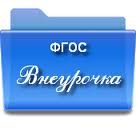 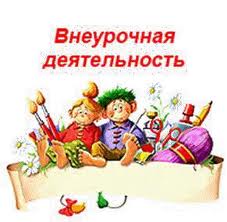 НаправлениеЦелевые установки1спортивно-оздоровительноеВсесторонне гармоническое развитие личности ребенка, воспитание  ценностного отношения к здоровью;  формирование мотивации к сохранению и укреплению здоровья, в том числе через занятия  спортом 2духовно-нравственноеВоспитание нравственных чувств и этического сознания;  гражданственности  и  патриотизма, формирование активной жизненной  позиции  и правового самосознания  младших школьников,  формирование позитивного отношения к базовым ценностям общества3общеинтеллектуальноеВоспитание  творческого и ценностного  отношения к учению, труду ; развитие интеллектуально-творческого потенциала4Художественно-эстетическоеРазвитие эмоциональной сферы ребенка, чувства прекрасного, творческих способностей, воспитание нравственных чувств,   формирование основ  культуры общения и поведения;  коммуникативной и общекультурной компетенций5общекультурноеВоспитание ценностного отношения к окружающей среде, людям;  формирование социально-трудовой  компетенции и компетенций социального взаимодействияНаправления                            Класс1I2IIВсегоСпортивно-оздоровительное32Художественно-эстетическое2-Общеинтеллектуальное 11Общекультурное 12Духовно-нравственное 22Проектная деятельностьРеализуется через все направленияРеализуется через все направленияРеализуется через все направленияИтого97№п/пНАПРАВЛЕНИЯ       ДЕЯТЕЛЬНОСТИ1 класс1 класс2 класс2 класс№п/пНАПРАВЛЕНИЯ       ДЕЯТЕЛЬНОСТИФОРМЫ ОРГАНИЗАЦИИКОЛ-ВО ЧАСОВФОРМЫ ОРГАНИЗАЦИИКОЛ-ВО ЧАСОВ1Спортивно-оздоровительноеМузыкально-танцевальная студия «Ритмика»1Курс «Подвижные игры»11Спортивно-оздоровительное Курс «Подвижные игры»1Клуб «Здоровячок»11Спортивно-оздоровительноеКлуб «Здоровячок»1Клуб «Здоровячок»12ОбщеинтеллектуальноеШахматный клуб  «Белая ладья»1Кружок «Шахматный»13Художественно-эстетическоеТеатральная  студия  «Мир Фантазии »1-3Художественно-эстетическоеВокальный кружок «Серебряные нотки»1-4Духовно-нравственное Кружок «Цветик-семицветик»2Кружок «Природа и фантазия»25ОбщекультурноеПатриотический клуб «Дончата»1Клуб «Школа вежливости»15ОбщекультурноеПатриотический клуб «Дончата»1Патриотический клуб «Дончата»1Итого97НаправлениедеятельностиКол-во часов в неделюВид деятельностиФ.И.О.учителяСпортивно-оздоровительное1Музыкально-танцевальная студия «Ритмика»Учитель физкультуры Гаврилова Н.Ю.Спортивно-оздоровительное1 Курс  «Подвижные игры»Учитель начальных классов Фанина В.П.Спортивно-оздоровительное1 Клуб «Здоровячок»Учитель химии Набока Е.А.Художественно-эстетическое1Театральная  студия «Мир фантазии»Учитель  нач. классов Парамонова Л.Ю.Художественно-эстетическое1Вокальный кружок «Серебряные нотки»Учитель музыки Рухадзе М. Г.Общекультурное1Патриотический клуб «Дончата»Учитель историиУрянская А.Ю.Общеинтеллектуальное 1Кружок «Белая ладья»Учитель ОБЖ Бароян П.Р.Духовно-нравственное1 Кружок «Цветик-семицветик»Педагог дополнительного образования Кер Н.В.Проектная деятельность Реализуется через все направления Реализуется через все направления Реализуется через все направленияИтого     9   часовНаправлениедеятельностиКол-во часов в неделюВид деятельностиФ.И.О.учителя Спортивно-  оздоровительное1Курс  «Подвижные игры»Психолог школы Сиденко Я.В. Спортивно-  оздоровительное1 Клуб «Здоровячок»Учитель химии Алейникова С.М.Общекультурное1Патриотический клуб «Дончата»Учитель историиЖилякова Л.А.Общекультурное1Клуб «Школа вежливости»Учитель МХК Масютина Н.Г.Общеинтеллектуальное 1Кружок «Шахматный»Учитель ОБЖ Бароян П.Р.Духовно-нравственное2 Кружок «Природа и фантазия»Педагог дополнительного образования Жаркова З.А.Проектная деятельность Реализуется через все направления Реализуется через все направления Реализуется через все направленияИтого     7 часов№п/пНаправленностьНазвание творческого объединенияКол-во часовПедагог дополнительного образования( ФИО,должность по основному месту работы1Духовно-нравственноеКружок «Природа и фантазия»8Жаркова Зинаида АлександровнаМОУ ДОД «ЦДО»педагог дополнительного образования2Духовно-нравственноеКружок «Цветик-семицветик»8Кер Н.В.МОУ ДОД «ЦДО»педагог дополнительного образования№п/пНаправлениедеятельностиВид деятельностиКол-вочасов Педагог дополнительного образования(Ф.И.О.,должность по основному месту работы)1Спортивно-оздоровительноеМузыкально-танцевальная студия «Ритмика»4Енина Ю. С.преподаватель хореографии в ЦРТДиЮ2Спортивно-оздоровительное   Курс«Подвижные игры»4Фанина В.П Учитель начальных классов МОУ «СОШ №7»3Художественно-эстетическоеХудожественная студия «Волшебная палитра»8Кудряшова Е.А.Учитель ИЗО МОУ «СОШ №7»4Социальное Патриотический клуб «Дончата»4Учитель истории        МОУ «СОШ №7»Жилякова Л.А.5Общеинтеллектуальное Кружок «Белая ладья»4Учитель ОБЖ              МОУ «СОШ №7» Бароян П.Р.6Общеинтеллектуальное Научный клуб «Юный исследователь»4Марченко Е.Н.Борейко О.П.Степаненко И.А.Боташова В.Н.Классные руководители 1-х классов МОУ «СОШ №7»7Духовно-нравственное Клуб «Школа вежливости»4Учитель  МХК МОУ «СОШ №7» Масютина Н.Г.8Духовно-нравственноеКружок «Природа и фантазия»8Жаркова Зинаида АлександровнаМОУ ДОД «ЦДО»педагог дополнительного образования№п/пНАПРАВЛЕНИЯ       ДЕЯТЕЛЬНОСТИ1 класс1 класс2 класс2 класс№п/пНАПРАВЛЕНИЯ       ДЕЯТЕЛЬНОСТИФОРМЫ ОРГАНИЗАЦИИКОЛ-ВО ЧАСОВФОРМЫ ОРГАНИЗАЦИИКОЛ-ВО ЧАСОВ1Спортивно-оздоровительноеМузыкально-танцевальная студия «Ритмика»1Курс «Подвижные игры»11Спортивно-оздоровительное Курс «Подвижные игры»1Клуб «Здоровячок»11Спортивно-оздоровительноеКлуб «Здоровячок»1Клуб «Здоровячок»12ОбщеинтеллектуальноеШахматный клуб  «Белая ладья»1Кружок «Шахматный»13Художественно-эстетическоеТеатральная  студия  «Мир Фантазии »1Реализуется через участие школьников в общешкольных и классных мероприятиях.3Художественно-эстетическоеВокальный кружок «Серебряные нотки»1Реализуется через участие школьников в общешкольных и классных мероприятиях.4Духовно-нравственное Кружок «Цветик-семицветик»2Кружок «Природа и фантазия»25ОбщекультурноеПатриотический клуб «Дончата»1Клуб «Школа вежливости»15ОбщекультурноеПатриотический клуб «Дончата»1Патриотический клуб «Дончата»1Итого97НаправлениедеятельностиКол-во часов в неделюВид деятельностиФ.И.О.учителяСпортивно-оздоровительное1Музыкально-танцевальная студия «Ритмика»Учитель физкультуры Гаврилова Н.Ю.Спортивно-оздоровительное1 Курс  «Подвижные игры»Учитель начальных классов Фанина В.П.Спортивно-оздоровительное1 Клуб «Здоровячок»Учитель химии Набока Е.А.Художественно-эстетическое1Театральная  студия «Мир фантазии»Учитель  нач. классов Парамонова Л.Ю.Художественно-эстетическое1Вокальный кружок «Серебряные нотки»Учитель музыки Рухадзе М. Г.Общекультурное1Патриотический клуб «Дончата»Учитель историиУрянская А.Ю.Общеинтеллектуальное 1Кружок «Белая ладья»Учитель ОБЖ Бароян П.Р.Духовно-нравственное1 Кружок «Цветик-семицветик»Педагог дополнительного образования Кер Н.В.Проектная деятельность Реализуется через все направления Реализуется через все направления Реализуется через все направленияИтого     9   часовНаправлениедеятельностиКол-во часов в неделюВид деятельностиФ.И.О.учителя Спортивно-  оздоровительное1Курс  «Подвижные игры»Психолог школы Сиденко Я.В. Спортивно-  оздоровительное1 Клуб «Здоровячок»Учитель химии Алейникова С.М.Общекультурное1Патриотический клуб «Дончата»Учитель историиЖилякова Л.А.Общекультурное1Клуб «Школа вежливости»Учитель МХК Масютина Н.Г.Общеинтеллектуальное 1Кружок «Шахматный»Учитель ОБЖ Бароян П.Р.Духовно-нравственное2 Кружок «Природа и фантазия»Педагог дополнительного образования Жаркова З.А.Проектная деятельность Реализуется через все направления Реализуется через все направления Реализуется через все направленияИтого     7 часов